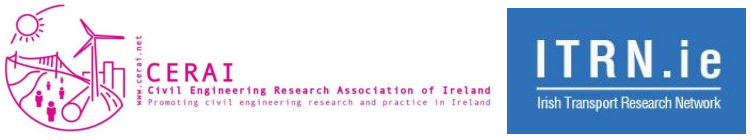 Civil Engineering Research in Ireland Conference (CERI 2022)Nomination Form – Lifetime Achievement AwardThis Award is for individuals who have contributed significantly to civil engineering research and practice in Ireland over their careers.  Nominations may be emailed to the Chairperson of the Lifetime Achievement Award Committee (Roger West) at rwest@tcd.ie before 17th June 2022.Name of Proposer:Name of Nominee:Reasons for Nomination: